Solo i piccoli sanno avvicinarsi ai poveri, prendersi cura di loro e servirli con amore compassionevole, senza umiliarli.“Chi vuol fare del bene alle anime, le cerchi con umiltà”. “Coraggio, combattiamo i nostri difetti, ma non scoraggiamoci; di difetti ne abbiamo tutti; ed io che vi parlo ne ho più di voi…umiliamoci molto ma non perdiamo la confidenza in Dio”.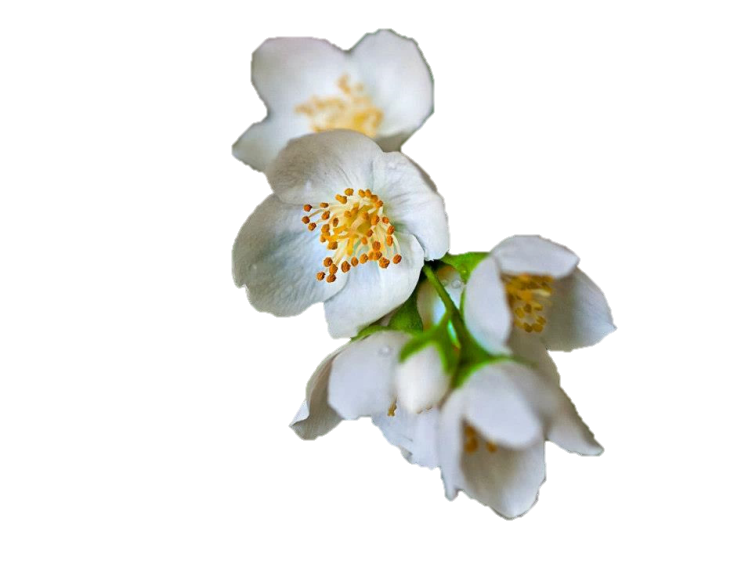 (Don Baldo)